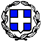 ΜΕΛΕΤΗΠΡΟΜΗΘΕΙΑ ΑΝΑΛΩΣΙΜΩΝΠΡΟΫΠΟΛΟΓΙΣΜΟΣ:  6.993,91 ΕΥΡΩ ΜΕ ΦΠΑΚΑ ΔΑΠΑΝΩΝ 35-6692.001ΠΡΟΫΠΟΛΟΓΙΣΜΟΣ:  6.993,91 € ( συμπεριλαμβανομένου ΦΠΑ)ΠΕΡΙΕΧΟΜΕΝΑ:ΤΕΧΝΙΚΗ ΕΚΘΕΣΗΠΡΟΥΠΟΛΟΓΙΣΜΟΣΤΕΧΝΙΚΗ ΠΕΡΙΓΡΑΦΗ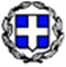 ΠΡΟΜΗΘΕΙΑ ΑΝΑΛΩΣΙΜΩΝΤΕΧΝΙΚΗ  ΕΚΘΕΣΗ	Με τη μελέτη αυτή προβλέπεται η προμήθεια αναλωσίμων υλικών τα οποία χρησιμοποιούνται από το Τμήμα Συντήρησης Πρασίνου για την εκτέλεση των απαραίτητων εργασιών που απορρέουν από τις αρμοδιότητες του.	 Τα προς προμήθεια υλικά περιγράφονται αναλυτικά στη τεχνική περιγραφή που συνοδεύει την παρούσα μελέτη, αφορούν σε πασσάλους στήριξης, πάστα για προστασία των δένδρων, γάντια, αλυσίδες, λάμες, λάδι αλυσίδες ύφασμα εδαφοκάλυψης  κ.α 	Για την εκτέλεση της προμήθειας υπάρχει πίστωση 7.000,00 σε βάρος του ΚΑ 35-6699.001.	Ο προϋπολογισμός της προμήθειας των υλικών κατά τη μελέτη ανέρχεται στο ποσό των 6.993,91€ συμπεριλαμβανομένου του ανάλογου ΦΠΑ.	Η προμήθεια των υλικών θα γίνει με βάση τη χαμηλότερη τιμή ανά είδος εφόσον τα προσφερόμενα είδη πληρούν τις απαιτήσεις της μελέτης και πρόκειται να εκτελεστεί σύμφωνα με τις ισχύουσες διατάξεις.   ΧΙΟΣ       15- 09 -2023                                              ΧΙΟΣ         15 -09-2023    Η ΣΥΝΤΑΞΑΣ                                                  ΘΕΩΡΗΘΗΚΕ                                                                     Ο ΠΡΟΙΣΤΑΜΕΝΟΣ Δ/ΝΣΗΣ                                                                ΠΕΡΙΒΑΛΛΟΝΤΟΣ ΚΑΙ ΠΡΑΣΙΝΟΥ  ΛΑΓΟΥΔΗ ΔΗΜΗΤΡΑ                              ΓΚΙΟΥΒΕΤΣΗΣ ΓΙΩΡΓΟΣ     ΠΡΟΜΗΘΕΙΑ ΑΝΑΛΩΣΙΜΩΝΕΝΔΕΙΚΤΙΚΟΣ ΠΡΟΥΠΟΛΟΓΙΣΜΟΣΧΙΟΣ              15- 09 -2023                                               ΧΙΟΣ           15- 09 -2023    Η ΣΥΝΤΑΞΑΣ                                                                 ΘΕΩΡΗΘΗΚΕ                                                                                   Ο ΠΡΟΙΣΤΑΜΕΝΟΣ Δ/ΝΣΗΣ                                                                              ΠΕΡΙΒΑΛΛΟΝΤΟΣ ΚΑΙ ΠΡΑΣΙΝΟΥ     ΛΑΓΟΥΔΗ ΔΗΜΗΤΡΑ                                            ΓΚΙΟΥΒΕΤΣΗΣ ΓΙΩΡΓΟΣ     ΤΕΧΝΙΚΗ ΠΕΡΙΓΡΑΦΗΤα προς προμήθεια αναλώσιμα υλικά αφορούν:Πάσσαλοι στήριξης δέντρων Φ6 ύψους 3 μέτρων. Τορνευτοί εμποτισμένοι από ξυλεία πεύκου.Πάσσαλοι στήριξης δέντρων Φ5 ύψους 2,5 μέτρων. Τορνευτοί εμποτισμένοι από ξυλεία πεύκου.Αλκαλική μπαταρία 9VΓάντια εργασίας από νάιλον και spandex, εμποτισμένα από αναπνέον "microfoam" νιτρίλιο. Στην εσωτερική πλευρά του γαντιού υπάρχουν θηλές για απόλυτη αίσθηση αφήςΠιστοποίηση CE. CE, EN420:2003+Α1 2009, EN388:2016 Να πληρούν τις προδιαγραφές :EN 3800 και ANSI/ISEA 105-2011 Τύπος προστασίας: 4 Αντίσταση σε τριβή :1 Αντίσταση σε κοπή με λεβίδα: 3  Eνδεικτικού τύπου Active Gear F3140Εύκαμπτο νήμα πρόσδεσης χονδρό, διαμέτρου 5 χιλ, συσκευασία ενός κιλού. (λάστιχο PVC ή αλλιώς κορδόνι δενδροκομίας)Δίσκος τροχιστικού αλυσίδας 145Χ22,2Χ4,5 (εξωτερική διάμετροςΧοπήΧπάχος)Λάδι αλυσίδας. Μερικώς συνθετικό λιπαντικό. Να εξασφαλίζει εξαιρετική προστασία από φθορά και ρητινοποιήση για μεγάλο χρονικό διάστημα. Να είναι ρευστό έως -25o C και παρασκευασμένο από νωπή λάδια υψηλής ποιότητας. Συσκευασία  5 λίτρων Λάδι  της ίδιας κατασκευάστριας εταιρίας με τα  υπάρχοντα μηχανήματα που διαθέτει ο Δήμος stihl ή husqarnaΎφασμα εδαφοκάλυψης Μαύρο 100gr 4Χ100μέτραΛάμα Light 10cm/4" 1,1mm για το GTA 26Λάμα Rollomatic E Mini 3/8, 30cm ή ισοδύναμμηΛάμα Light 10cm/4" 1,1mm για το GTA 26Αλυσίδα 3/8" Picco Micro 3 (PM3), 35 cm ή ισοδύναμμηΑλυσίδα 1/4" P Picco Micro 3 (PM3), 1,1 mm, 30 cm ή ισοδύναμμηΑλυσίδα 1/4" P Picco Micro 3 (PM3), 1,1 mm, 10 cm (για GTA 26)Πέλλετ ξύλου Με θερμογόνο δύναμη 5ΚWh/kg. Υγρασία <10%. Επίπεδα στάχτης <0,4%. Πυκνότητα 600 Κg/m3. Συμπίεση 0,98 kg / dm3. Συσκευασία σακια 15 κιλώνΨεκαστήρας ζιζανοκτονίας  με καλύπτρα 1 lt για χρήση με καθαρό αδιάλυτο ζιζανιοκτόνο. Χωρητικότητα δεξαμενής 1 lt. Λειτουργία με 2 μπαταρίες 1,5 V. Ρύθμιση γωνίας εργασίας.Διαχωριστικά παρτεριών από 100% ανακυκλωσιμα υλικά, μήκους 1m, ύψους 4,5cm μαζί με τα ανάλογα πλαστικά καρφιά 25 cm για την στερέωση τουςΔιαχωριστικά παρτεριών από 100% ανακυκλωσιμα υλικά, μήκους 1m, ύψους 6cm μαζί με τα ανάλογα πλαστικά καρφιά 25 cm για την στερέωση τουςΝάυλον θερμοκηπίου τουλάχιστον 4ετές, διάφανο,18ο μικρά. Διαστάσεων 12Χ16 μέτρα  Χιος      15- 09 -2023                                          Χίος           15- 09 -2023    Η ΣΥΝΤΑΞΑΣ                                                  ΘΕΩΡΗΘΗΚΕ                                                                     Ο ΠΡΟΙΣΤΑΜΕΝΟΣ Δ/ΝΣΗΣ                                                                 ΠΕΡΙΒΑΛΛΟΝΤΟΣ ΚΑΙ ΠΡΑΣΙΝΟΥ                                     ΛΑΓΟΥΔΗ ΔΗΜΗΤΡΑ                               ΓΚΙΟΥΒΕΤΣΗΣ ΓΙΩΡΓΟΣ                 ΕΛΛΗΝΙΚΗ ΔΗΜΟΚΡΑΤΙΑ                       ΔΗΜΟΣ    ΧΙΟΥ                                                                       ΔΙΕΥΘΥΝΣΗ ΠΕΡΙΒΑΛΛΟΝΤΟΣ & ΠΡΑΣΙΝΟΥ         ΤΜΗΜΑ ΣΥΝΤΗΡΗΣΗΣ ΠΡΑΣΙΝΟΥΕΛΛΗΝΙΚΗ ΔΗΜΟΚΡΑΤΙΑΔΗΜΟΣ ΧΙΟΥΔ/ΝΣΗ ΠΕΡΙΒΑΛΛΟΝΤΟΣ &ΠΡΑΣΙΝΟΥΤΜΗΜΑ ΣΥΝΡΗΡΗΣΗΣ ΠΡΑΣΙΝΟΥΕΛΛΗΝΙΚΗ ΔΗΜΟΚΡΑΤΙΑΔΗΜΟΣ ΧΙΟΥΔ/ΝΣΗ ΠΕΡΙΒΑΛΛΟΝΤΟΣ &ΠΡΑΣΙΝΟΥΤΜΗΜΑ ΣΥΝΡΗΡΗΣΗΣ ΠΡΑΣΙΝΟΥα/αΠροϊόνΠοσότηταΤιμήμονάδος(χωρίςΦΠΑ)Ποσό €1Πάσσαλοι στήριξης δέντρων Φ6 ύψους 3 μέτρων με μύτη. Τορνευτοί εμποτισμένοι από ξυλεία πεύκου.150 ΤΕΜΑΧΙΑ10,501.575,002Πάσσαλοι στήριξης δέντρων Φ5 ύψους 2,5 μέτρων. Τορνευτοί εμποτισμένοι από ξυλεία πεύκου.60 ΤΕΜΑΧΙΑ6,70402,003Αλκαλική μπαταρία 9V 25 ΤΕΜΑΧΙΑ3,5087,504Γάντια εργασίας από νάιλον και spandex, εμποτισμένα από αναπνέον "microfoam" νιτρίλιο. Στην εσωτερική πλευρά του γαντιού υπάρχουν θηλές για απόλυτη αίσθηση αφήςΠιστοποίηση CE. CE, EN420:2003+Α1 2009, EN388:2016Να πληρούν τις προδιαγραφές :EN 3800 και ANSI/ISEA 105-2011Τύπος προστασίας: 4Αντίσταση σε τριβή :1Αντίσταση σε κοπή με λεβίδα: 3  Eνδεικτικού τύπου Active Gear F314060 ΤΕΜΑΧΙΑ7,00420,005Εύκαμπτο νήμα πρόσδεσης χονδρό, διαμέτρου 5 χιλ, συσκευασία ενός κιλού. (λάστιχο PVC ή αλλιώς κορδόνι δενδροκομίας)10 ΤΕΜΑΧΙΑ5,5055,006Δίσκος τροχιστικού αλυσίδας 145Χ22,2Χ4,5 (εξωτερική διάμετροςΧοπήΧπάχος)1 ΤΕΜΑΧΙΟ 2525,007Λάδι αλυσίδας. Μερικώς συνθετικό λιπαντικό. Να εξασφαλίζει εξαιρετική προστασία από φθορά και ρητινοποιήση για μεγάλο χρονικό διάστημα. Να είναι ρευστό έως -25o C και παρασκευασμένο από νωπή λάδια υψηλής ποιότητας. Συσκευασία  5 λίτρων Λάδι  της ίδιας κατασκευάστριας εταιρίας με τα  υπάρχοντα μηχανήματα που διαθέτει ο Δήμος stihl ή husqarna100 ΛΙΤΡΑ5,10510,008Ύφασμα εδαφοκάλυψης Μαύρο, βάρος 105gr/m2. 4Χ100μέτρα400 M2 0,70280,009Λάμα Light 10cm/4" 1,1mm για το GTA 26 212,0024,0010Λάμα Rollomatic E Mini 3/8, 30cm ή ισοδύναμμη238,0076,0011Λάμα Light 10cm/4" 1,1mm για το GTA 26212,0024,0012Αλυσίδα 3/8" Picco Micro 3 (PM3), 35 cm ή ισοδύναμμη519,0095,0013Αλυσίδα 1/4" P Picco Micro 3 (PM3), 1,1 mm, 30 cm ή ισοδύναμμη1525,00375,0014Αλυσίδα 1/4" P Picco Micro 3 (PM3), 1,1 mm, 10 cm (για GTA 26) 510,0050,0015Πέλλετ ξύλου Με θερμογόνο δύναμη 5ΚWh/kg. Υγρασία <10%. Επίπεδα στάχτης <0,4%. Πυκνότητα 600 Κg/m3. Συμπίεση 0,98 kg / dm3. Συσκευασία σακια 15 κιλών1080 κιλά0,50    540,0016Ψεκαστήρας ζιζανοκτονίας  με καλύπτρα 1 lt για χρήση με καθαρό αδιάλυτο ζιζανιοκτόνο. Χωρητικότητα δεξαμενής 1 lt. Λειτουργία με 2 μπαταρίες 1,5 V. Ρύθμιση γωνίας εργασίας. 1180,00180,0017Διαχωριστικά παρτεριών από 100% ανακυκλωσιμα υλικά, μήκους 1m, ύψους 4,5cm μαζί με τα ανάλογα πλαστικά καρφιά 25 cm για την στερέωση τους120 TEMAXIA 4,00480,0018Διαχωριστικά παρτεριών από 100% ανακυκλωσιμα υλικά, μήκους 1m, ύψους 6cm μαζί με τα ανάλογα πλαστικά καρφιά 25 cm για την στερέωση τους100 ΤΕΜΑΧΙΑ5,20520,0019Νάυλον θερμοκηπίου τουλάχιστον 4ετές, διάφανο,18ο μικρά. Διαστάσεων 12Χ16 μέτρα12Χ16μέτρα192 m21.35259,20                                                    ΜΕΡΙΚΟ       ΣΥΝΟΛΟ                                                    ΜΕΡΙΚΟ       ΣΥΝΟΛΟ                                                    ΜΕΡΙΚΟ       ΣΥΝΟΛΟ                                                    ΜΕΡΙΚΟ       ΣΥΝΟΛΟ5.977,70                                                         Φ.Π.Α. 17%                                                         Φ.Π.Α. 17%                                                         Φ.Π.Α. 17%                                                         Φ.Π.Α. 17%1.016,21                                                 ΣΥΝΟΛΙΚΗ ΔΑΠΑΝΗ                                                 ΣΥΝΟΛΙΚΗ ΔΑΠΑΝΗ                                                 ΣΥΝΟΛΙΚΗ ΔΑΠΑΝΗ                                                 ΣΥΝΟΛΙΚΗ ΔΑΠΑΝΗ6.993,91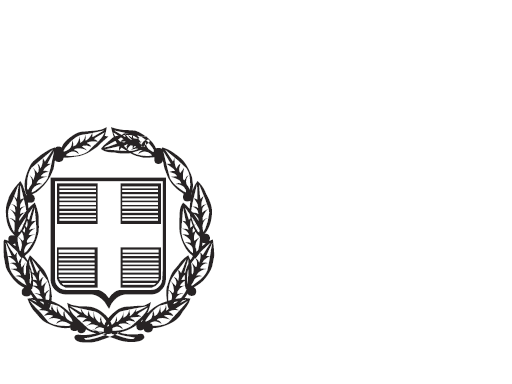 ΕΛΛΗΝΙΚΗ ΔΗΜΟΚΡΑΤΙΑ                                    ΠΡΟΜΗΘΕΙΑ: ΑΝΑΛΩΣΙΜΩΝΔΗΜΟΣ ΧΙΟΥ                                          ΔΙΕΥΘΥΝΣΗ ΠΕΡΙΒΑΛΛΟΝΤΟΣ & ΠΡΑΣΙΝΟΥ